金川县人民政府金川县农用地和集体建设用地土地定级与基准地价发布公告为有效保障我县土地市场的健康有序发展，促进土地合理开发利用，按照州自然资源部门要求，我县已完成金川县城区土地定级与基准地价更新工作，并通过专家技术审查。根据《阿坝州自然资源局关于马尔康县、金川县、红原县、壤塘县、若尔盖县集体建设用地和农用地土地定级与基准地价评估成果通过技术检查的通知》（〔2021〕-635）文件要求，现将金川县农用地和集体建设用地土地定级与基准地价成果予以公布实施。自公布之日起执行。附件：1.金川县农用地基准地价表及内涵2.金川县农用地级别与基准地价图3.金川县集体建设用地基准地价表及内涵 4.金川县集体建设用地定级分布表5.金川县集体建设用地级别与基准地价图                       金川县人民政府                       2021年10月11日附件1：金川县农用地基准地价表及内涵金川县农用地基准地价表基准地价内涵：基准期日：2021年1月1日；                                          土地权利：农用地使用权价格；耕作制度：春小麦、青稞、油菜、玉米（一年一熟，部分地区一年两熟）；  土地权利年期：30年期及无限年期；                             用地类型：耕地、林地、园地及草地；                                  市场：正常市场条件；                    农用设施配套程度：满足农业生产基本条件。附件2: 金川县农用地级别与基准地价图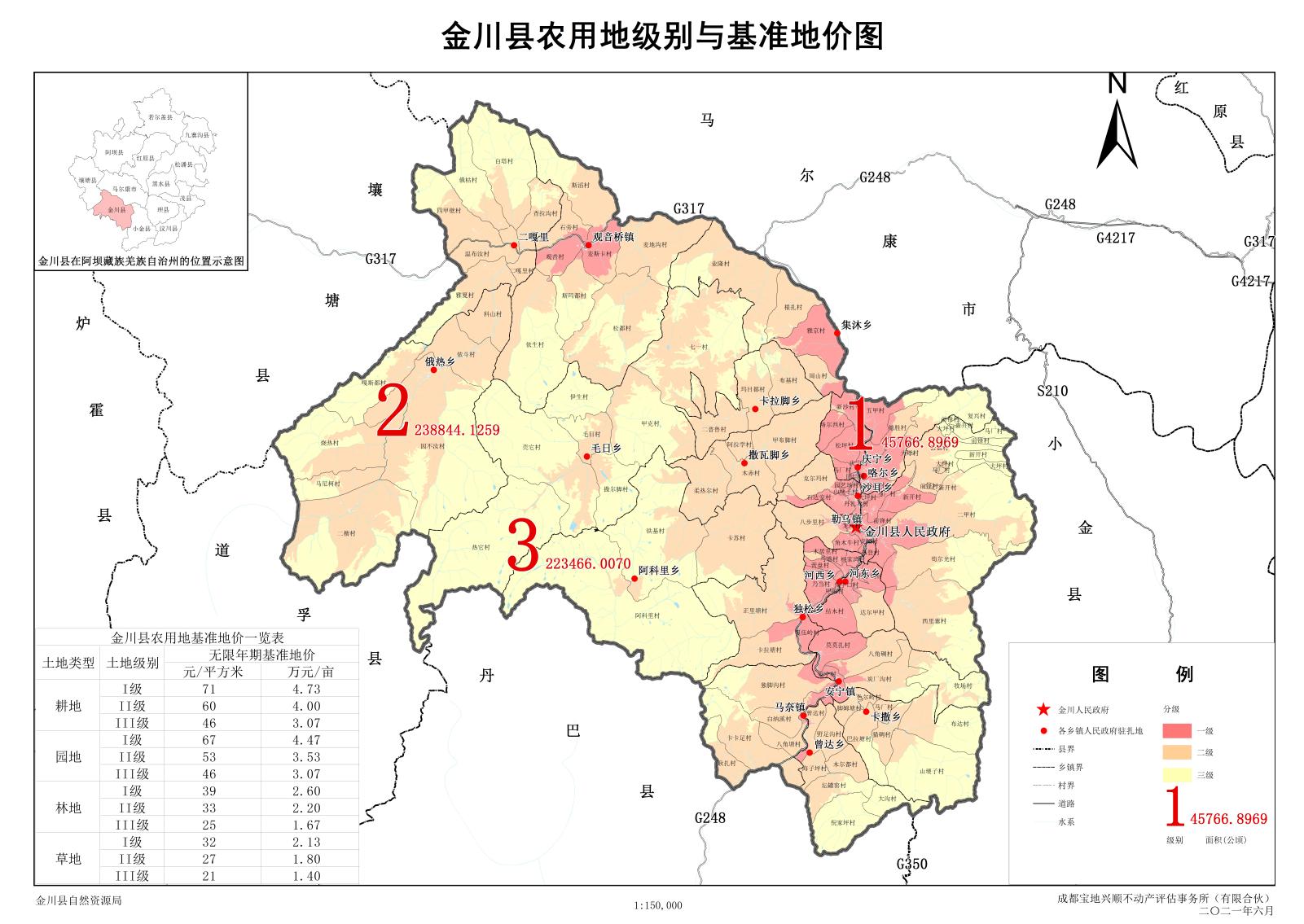 附件3：金川县集体建设用地基准地价表及内涵金川县集体建设用地基准地价一览表基准地价内涵：1.估价期日2021年1月1日。2.土地开发程度宗地外“三通”（通路、通电、通水），宗地内“场地平整”。3.使用年期商服用地：40年；宅基地：无限年期；工业用地：50年；公共管理与公共服务用地：50年。4.容积率商服用地1.0、宅基地1.2、工业用地1.0、公共管理与公共服务用地：符合宗地规划设计条件。5.土地权利状况出让集体建设用地土地使用权，无他项权利限制。附件4：金川县集体建设用地定级分布表金川县集体建设用地土地级别分布范围表附件5：金川县集体建设用地级别与基准地价图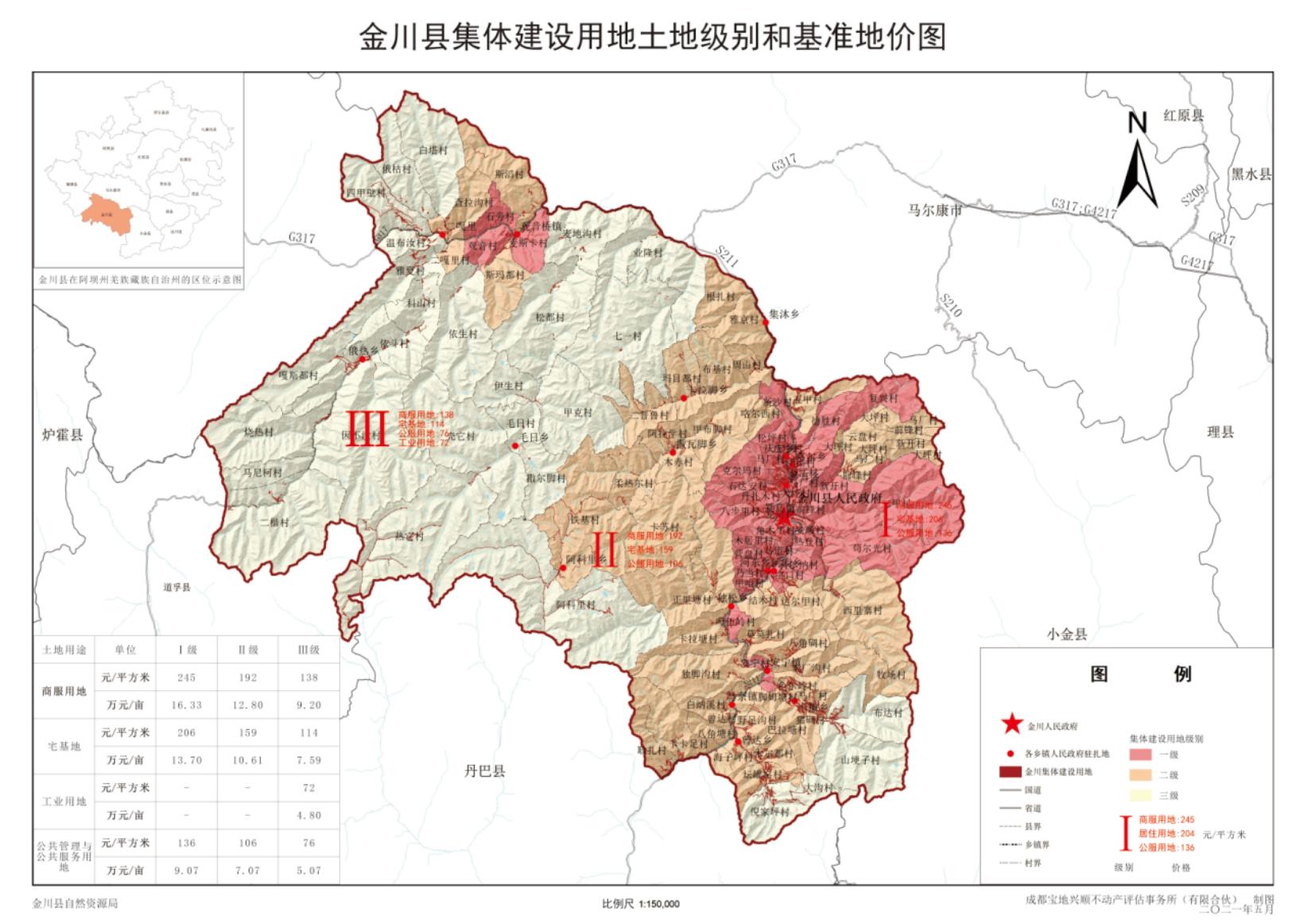 土地类型土地级别无限年期基准地价无限年期基准地价30年期基准地价30年期基准地价土地类型土地级别元/平方米万元/亩元/平方米万元/亩耕地I级71 4.73 53.00 3.53 耕地II级60 4.00 45.00 3.00 耕地III级46 3.07 34.00 2.27 园地I级67 4.47 50.00 3.33 园地II级53 3.53 40.00 2.67 园地III级46 3.07 34.00 2.27 林地I级39 2.60 28.00 1.87 林地II级33 2.20 23.00 1.53 林地III级25 1.67 18.00 1.20 草地I级32 2.13 24.00 1.60 草地II级27 1.80 20.00 1.33 草地III级21 1.40 16.00 1.07       土地级别土地用途      土地级别土地用途ⅠⅡⅢ商服用地元/平方米245192138商服用地万元/亩16.33 12.80 9.20 宅基地元/平方米206 159 114 宅基地万元/亩13.70 10.61 7.59 工业用地元/平方米--72工业用地万元/亩--4.80 公共管理与公共服务用地元/平方米13610676公共管理与公共服务用地万元/亩9.07 7.07 5.07 级别乡镇名级别范围内主要涉及行政村（社区）I勒乌镇龙河村、安顺村、八步里村、角木牛村、前锋村、马厂村、大坪村、新开村、二甲村、苟尔光村I沙耳乡丹扎木村、石达安村、山埂子村、克尔玛村、沙耳尼村、园艺场村I咯尔乡金江村、复兴村、德胜村I庆宁乡团结村、马厂村、庆宁村、松坪村、新沙村I河东乡八字口村、科尔纳村I河西乡甲咱村、马道村、乃当村、营盘村、杨家湾村、木居里村、热登村I安宁镇安宁村I独松乡嘎伍岭村I观音桥镇观音村、麦斯卡村II勒乌镇前锋村、前锋村、前锋村、马厂村、马厂村、大坪村、大坪村、大坪村、大坪村、新开村、新开村、新开村、云盘村、西里寨村II咯尔乡五甲村II庆宁乡咯尔西村II河东乡达尔甲村、结木村II安宁镇莫莫扎村、八角碉村、炭厂沟村、牧场村II卡撒乡脚姆塘村、色尔岭村、巴拉塘村、马厂村、猫碉村II曾达乡曾达村、野足沟村、木尔都村、坛罐窑村、海子坪村II独松乡卡拉塘村、正里塘村II集沐乡周山村、雅京村、根扎村II撒瓦脚乡甲布脚村、木赤村、阿拉学村、柔热尔村II卡拉脚乡布基村、玛目都村、二普鲁村II观音桥镇斯玛都村、石旁村、斯滔村II二嘎里乡二嘎里村、查拉沟村、温布汝村II阿科里乡卡苏村、铁基村II毛日乡毛日村II马奈镇卡卡足村、耿扎村、独脚沟村、白纳溪村、八角塘村III卡撒乡布达村、山埂子村III曾达乡倪家坪村、大沟村III集沐乡业隆村III观音桥镇依生村、麦地沟村、松都村III二嘎里乡俄枯村、四甲壁村、雅夏村、白塔村III俄热乡科山村、依斗村、因不汝村、烧热村、二楷村、嘎斯都村、马尼柯村III阿科里乡阿科里村III毛日乡撒尔脚村、热它村、壳它村、甲克村、伊生村、七一村